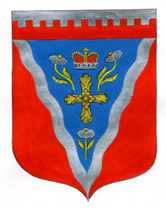 Администрациямуниципального образования Ромашкинское сельское поселениемуниципального образования Приозерский муниципальный район Ленинградской областиП О С Т А Н О В Л Е Н И Еот 02 февраля  2017 года                                                                                                    № 41                         Об утверждении годового отчета о ходе реализации и оценки эффективности муниципальной программы «Развитие культуры и физической культуры в муниципальном образовании Ромашкинское сельское поселение муниципального образования Приозерский муниципальный район Ленинградской области на 2014-2016 годы» за 2016 годВ соответствии с пунктами 4, 5, 6 Порядка разработки, реализации и оценки эффективности муниципальных программ муниципального образования Ромашкинское сельское поселение муниципального образования Приозерский муниципальный район Ленинградской области, утвержденного постановлением администрации Ромашкинское сельское поселение от 17.05.2014 №42  и Порядка оценки эффективности реализации муниципальных долгосрочных целевых программ муниципального образования Ромашкинское сельское поселение и определения критериев такой оценки, утвержденного постановлением администрации Ромашкинское сельское поселение от 03.12. 2013 № 220 в целях повышения эффективности использования бюджетных средств и совершенствования программно-целевого метода формирования бюджета муниципального образования Ромашкинское сельское поселение, администрация МО Ромашкинское сельское поселение ПОСТАНОВЛЯЕТ:1. Утвердить Годовой отчет о ходе реализации  и оценки эффективности муниципальной программы «Развитие культуры и физической культуры в муниципальном образовании Ромашкинское сельское поселение муниципального образования Приозерский муниципальный район Ленинградской области  на 2014-2016 годы».2.	Настоящее постановление подлежит обязательному опубликованию в газете «Приозерские ведомости» и размещению на сайте поселения    www.ромашкинское.рф.3.	Постановление вступает в силу с момента его официального опубликования.4.	Контроль за выполнением постановления оставляю за собой.Глава администрации                                                                                          С. В. ТанковИсп: Логинова О. Н. (813) 79-99-663Разослано: дело-2, прокуратура-1, СМИ-1, администратор сайта -1Утверждено:  Постановлением   администрации МО Ромашкинское СПот 02.02.2017 №41 Годовой отчет о ходе реализации и оценки эффективности муниципальной программы «Развитие культуры и физической культуры в муниципальном образовании Ромашкинское сельское поселение муниципального образования Приозерский муниципальный район Ленинградской области на 2014-2016 годы»исп. Логинова О.Н.тел. 99663Годовой отчет о ходе реализации и оценки эффективности муниципальной программы «Развитие культуры и физической культуры в муниципальном образовании Ромашкинское сельское поселение муниципального образования Приозерский муниципальный район Ленинградской области на 2014-2016 годы»таблица 1Информацияо ходе реализации муниципальной программы /подпрограммы«наименование программы /подпрограммы»Финансирование мероприятий муниципальной программы/подпрограммы1. Достижение целевых показателей(ежегодно нарастающим итогом)за период 2016г. таблица 2Выполнение плана мероприятий по программе: «Развитие культуры и физической культуры в муниципальном образовании Ромашкинское сельское поселение муниципального образования Приозерский муниципальный район Ленинградской области на 2014-2016 годы»(ежеквартально нарастающим итогом)Оценка эффективности  реализации целевой муниципальной программы «Развитие культуры и физической культуры в муниципальном образовании Ромашкинское сельское поселение муниципального образования Приозерский муниципальный район Ленинградской области на 2014-2016 годы»Разработана на основании  Постановления  администрации МО Ромашкинское СП от 17.03.2014 №42 «Об утверждении Порядка разработки, реализации и оценки эффективности муниципальных программ муниципального образования Ромашкинское сельское поселение муниципального образования Приозерский муниципальный район Ленинградской области»Оценку результативности и эффективности реализации муниципальных программ используются индикаторы и показатели отчета о реализации Программы. Под результативностью понимается степень достижения запланированных показателей за счет реализации мероприятий Программы.Результативность измеряется путем сопоставления фактически достигнутых значений показателей с плановыми значениями. В качестве критериев оценки результативности реализации Программы и программных мероприятий используется индекс результативности и интегральная оценка результативности.Индекс результативности Программы (мероприятия) оценивается по каждому целевому показателю в год t и за расчетный период T:                                       Пфit                                Рit = ------,                                      Ппitгде:Рit - результативность достижения i-го показателя, характеризующего ход реализации Программы, в год t;Пфit - фактическое значение i-го показателя, характеризующего реализацию Программы, в год t Ппit - плановое значение i-го показателя, характеризующего реализацию Программы, в год t;i - номер показателя Программы.                                      Пфit                               Рit = ------ =         206/206= 1                                        Ппit                                      Пфit                               Рit = ------ =         339/339= 1                                        Ппit                                       Пфit                               Рit = ------ =         28/28= 1                                        Ппit Интегральная оценка результативности Программы в год t определяется по следующей формуле:                                      m                                 SUM Рit                                  1                            Ht = ------- x 100,                                    mгде:Ht - интегральная оценка результативности Программы в год t (в процентах);Рit - индекс результативности по i-му показателю <1> в год t;m - количество показателей Программы.-------------------------------<1> Все целевые и объемные показатели Программы являются равнозначными.Ht= ((1+1+1)/3)*100=100% Эффективность реализации Программы определяется как соотношение интегральной оценки результативности Программы и уровня финансирования:                                    Ht                              Эt = ---- x 100,                                    Stгде:Эt - эффективность Программы в год t;St - уровень финансирования Программы в год t, определяется как отношение фактического объема финансирования к запланированному объему финансирования в год t;Ht - интегральная оценка результативности Программы в год t.                                      Ht                              Эt = ---- x 100= 100/98,8*100=  101,2                                    StПри завершении расчетов показателей формулируются выводы по оценке эффективности реализации Программы с учетом следующих критериев:значение показателя (Эt) от 90 до 110% - реализация Программы соответствует запланированным результатам при запланированном объеме расходов - запланированная эффективность реализации Программы;значение показателя (Эt) более 110% - эффективность реализации Программы более высокая по сравнению с запланированной;значение показателя (Эt) от 50 до 90% - эффективность реализации Программы более низкая по сравнению с запланированной;значение показателя (Эt) менее 50% - Программа реализуется неэффективно.Вывод: значение эффективность программы  101,2%  Программа соответствует запланированным результатам при запланированном объеме расходов - запланированная эффективность реализации Программы.Информация о внесении изменений в программу«Развитие культуры и физической культуры в муниципальном образовании Ромашкинское сельское поселение муниципального образования Приозерский муниципальный район Ленинградской области на 2014-2016 годы»» в 2016г. Предложения по дальнейшей реализации муниципальной программы  «Развитие культуры и физической культуры в муниципальном образовании Ромашкинское сельское поселение муниципального образования Приозерский муниципальный район Ленинградской области на 2014-2016 годы» в 2017г. 	- Создание  условий для реализации стратегической роли культуры как духовно-нравственного основания развития личности, ресурса роста человеческого потенциала региона, фактора обеспечения социальной стабильности и консолидации общества.	- Развитие самодеятельного народного творчества среди населения поселения.	- Сохранение национальных и местных обычаев, традиций, обрядов, фольклора.	- Привлечение к творчеству широких масс, разновозрастных групп населения с целью реализации их творческих возможностей.	- Создание условий для формирования культурных потребностей детей и молодежи, эстетического воспитания населения; 	- Поддержка деятельности творческих коллективов; 	- Сохранение кадрового состава учреждений культуры, повышение профессионального уровня специалистов, работающих в учреждении культуры; 
- Сохранение, пополнение и использование культурного и исторического наследия (библиотечных фондов);	- Улучшение организации библиотечного обслуживания населения;	- Сохранение и комплектование единого книжного фонда библиотек поселения; 	- Создание современной модели библиотечно – информационного обслуживания населения поселения способствующего укреплению культурного и образовательного потенциала.	- Создание условий для реализации конституционных прав граждан на свободное получение информации.	- Комплексное решение проблем физического воспитания и вовлечения подрастающего поколения в систематические занятия физической культурой и спортом;                   	- Создание условий для укрепления здоровья населения путем развития инфраструктуры спорта, популяризация массового спорта и приобщение различных слоев населения к регулярным занятиям физической культурой и спортом;                  	- Развитие материально-технической базы для физической  культуры и спорта;                                      - Снижение криминогенной напряженности, вредных привычек и правонарушений в подростковой молодежной среде  средствами физической культуры и спорта.             Решить  задачи муниципальной программы в 2017г:1.Обеспечение доступа граждан к культурным ценностям и участию в культурной жизни, реализация их творческого потенциала;2.Создание благоприятных условий для устойчивого развития сферы культуры муниципального образования.3.Проведение мероприятий, направленных на подъём уровня культуры, воспитания патриотизма, гражданственности, развитие моральных, этических качеств жителей;4.Содействие нравственному и интеллектуальному развитию молодых граждан, профилактика негативных проявлений в молодёжной среде. 5. Обеспечение самореализации подростков и молодёжи через активное участие в общественных мероприятиях. 6.Сохранение и развитие культуры как одного из основных стратегических ресурсов развития поселения; 7.Создание условий для творческой деятельности; 8.Формирование информационной и правовой культуры общества, интереса к чтению, родному языку.9.Укрепление материально – технической базы библиотек, внедрение современных технологий.10.Возрождение памяти и связей поколений.11.Развитие в подрастающем поколении чувства патриотизма и гражданской позиции, воспитывать толерантность. 12.Повышение интереса детей и подростков к занятиям физической культурой и спортом. 13.Подготовка спортсменов для участия в соревнованиях различного уровня по различным видам спорта.14.Пропаганда здорового образа жизни среди населения     средствами физической культуры и спорта;                 15.Укрепление и развитие материально-технической базы    для занятий физической культурой и спортом.Целевые индикаторы и показатели муниципальной программы на 2017г:	Прогноз развития сферы культуры муниципального образованияОбщие усилия участников культурного процесса должны быть направлены на улучшение качества жизни населения, создание условий способствующих всестороннему духовному развитию личности. Требуется переход к качественно новому уровню функционирования отрасли культуры, включая библиотечное дело, концертную, театральную деятельность, традиционную народную культуру, физическую культуру и спорт. Реализация такого подхода предполагает:- качественное изменение оказания услуг и выполнения работ в сфере культуры, повышение профессионального уровня персонала;- преодоление  отставания учреждений культуры в использовании современных информационных технологий; Реализация программы позволит повысить эффективность деятельности муниципального учреждения культуры, создать условия обеспечивающие доступность культурных благ, расширения культурного предложения и реализацию творческого потенциала населения.План реализации муниципальной программы «Развитие культуры и физической культуры в муниципальном образовании Ромашкинское сельское поселение муниципального образования Приозерский муниципальный район Ленинградской области в 2017г».ответственный исполнительмуниципальной программы:           Заместитель главы администрации  МО Ромашкинское СП    Руденко И. В.  дата составления отчета:02.02.2017г.№ строки целевого показателяНаименование целевого показателя  муниципальной программыЕдиница измеренияЗначения целевых показателейЗначения целевых показателейЗначения целевых показателей№ строки целевого показателяНаименование целевого показателя  муниципальной программыЕдиница измеренияПо итогам первого года реализации(2016)фактическое за отчетный периодпроцент выполнения1.Количество посещений культурно-досуговых мероприятий%чел.5,82065,82061002.Количества посещений библиотеки %0,80,81003.Количество книговыдачиед.70701004.Количество приобретённых книгэкз.3393391005.Количество библиографических записей в сводном электронном каталогеед.Нет Нет Нет 6.Предоставление бухгалтерской, налоговой, бюджетной отчётности в полном объёме без нарушения сроков сдачи%1001001007.Обновление офисной техники и  справочно-правовой системы ед.2008количество спортивных мероприятийед.2828100№ Наименование плановых мероприятийФинансирование мероприятий - всего и с выделением источников финансирования (тыс. рублей)Финансирование мероприятий - всего и с выделением источников финансирования (тыс. рублей)Фактическое исполнение плановых мероприятий в отчетном периоде, примечания№ Наименование плановых мероприятийпланируемое на текущий годфактическое за отчетный периодФактическое исполнение плановых мероприятий в отчетном периоде, примечания12345МУНИЦИПАЛЬНАЯ ПРОГРАММА "РАЗВИТИЕ КУЛЬТУРЫ В МУНИЦИПАЛЬНОМ ОБРАЗОВАНИИ"30414,130057,998,81Подпрограмма "Организация культурно-досуговой деятельности на территории муниципального образования муниципальной  программы "Развитие культуры в  муниципальном образовании"28587,228294,9992Подпрограмма "Развитие культурно-досуговой деятельности"6638,26345,9963Подпрограмма "Развитие и модернизация библиотечного дела  в муниципальном образовании" муниципальной  программы "Развитие культуры в  муниципальном образовании"633,8572,9904Подпрограмма "Развитие физической культуры в муниципальном образовании Ромашкинское сельское поселение" муниципальной программы "Развитие культуры и физической культуры в муниципальном образовании Ромашкинское сельское поселение1193,11190,199,81Пфit фактическое значение i-го показателя, характеризующего реализацию Программы, в год tкол206Количество культурно-досуговых мероприятий2Ппit - плановое значение i-го показателя, характеризующего реализацию Программы, в год t;кол.206Количество культурно-досуговых мероприятий1 Пфit -фактическое значение i-го показателя, характеризующего реализацию Программы, в год tкол339Количество приобретенных книг2Ппit - плановое значение i-го показателя, характеризующего реализацию Программы, в год t;кол339Количество приобретенных книг1 Пфit -фактическое значение i-го показателя, характеризующего реализацию Программы, в год tкол28Количество спортивных мероприятий2Ппit - плановое значение i-го показателя, характеризующего реализацию Программы, в год t;кол28Количество спортивных мероприятийРit - индекс результативности по i-му показателю <1> в год t;1m - количество показателей Программы.3 показателяКоличество культурно-досуговых мероприятийКоличество приобретенных книгКоличество спортивных мероприятийSt - уровень финансирования Программы в год t, определяется как отношение фактического объема финансирования к запланированному объему финансирования в год t;St =  30057,9/30414,1       *100 = 98,8Ht - интегральная оценка результативности Программы в год t.100мероприятияданные на 01.01.2016г.   постановление №511 от  22.12.2015данные на 01.01.2016г.   постановление №511 от  22.12.2015данные на 01.01.2016г.   постановление №511 от  22.12.2015мероприятияНаименование целевого показателя муниципальной подпрограммыЗначения целевых показателейобъем финансирования  (тыс. руб.)«Развитие культуры и физической культуры в муниципальном образовании Ромашкинское сельское поселение муниципального образования Приозерский муниципальный район Ленинградской области на 2014-2016 годы»» в 2015г.6499"Организация культурно-досуговой деятельности на территории муниципального образования муниципальной  программы "Развитие культуры в  муниципальном образовании"Количество культурно-досуговых мероприятий2065250,6"Организация культурно-досуговой деятельности на территории муниципального образования муниципальной  программы "Развитие культуры в  муниципальном образовании"Прирост количества мероприятий133,35250,6"Организация культурно-досуговой деятельности на территории муниципального образования муниципальной  программы "Развитие культуры в  муниципальном образовании"Количество участников самодеятельных коллективов3235250,6"Организация культурно-досуговой деятельности на территории муниципального образования муниципальной  программы "Развитие культуры в  муниципальном образовании"Прирост количества участников69,65250,6"Организация культурно-досуговой деятельности на территории муниципального образования муниципальной  программы "Развитие культуры в  муниципальном образовании"Прирост количества участников69,65250,6"Сохранение и развитие народной культуры и самодеятельного творчества" муниципальной программы "Развитие культуры в  муниципальном образовании"Количество декоративно – прикладных выставок и мероприятий00"Сохранение и развитие народной культуры и самодеятельного творчества" муниципальной программы "Развитие культуры в  муниципальном образовании"Количество участников декоративно прикладных коллективов00"Развитие и модернизация библиотечного дела  в муниципальном образовании" муниципальной  программы "Развитие культуры в  муниципальном образовании"Количество посещений библиотеки 14279607,8"Развитие и модернизация библиотечного дела  в муниципальном образовании" муниципальной  программы "Развитие культуры в  муниципальном образовании"Прирост количества посещений библиотеки108,7607,8"Развитие и модернизация библиотечного дела  в муниципальном образовании" муниципальной  программы "Развитие культуры в  муниципальном образовании"Количество книговыдачи33430607,8"Развитие и модернизация библиотечного дела  в муниципальном образовании" муниципальной  программы "Развитие культуры в  муниципальном образовании"Количество приобретенных книг339607,8Развитие физической культуры в муниципальном образовании Ромашкинское сельское поселение" муниципальной программы "Развитие культуры и физической культуры в муниципальном образовании Ромашкинское сельское поселениеКоличество спортивных мероприятий28640,6Развитие физической культуры в муниципальном образовании Ромашкинское сельское поселение" муниципальной программы "Развитие культуры и физической культуры в муниципальном образовании Ромашкинское сельское поселениеПрирост количества мероприятий116,7640,6Развитие физической культуры в муниципальном образовании Ромашкинское сельское поселение" муниципальной программы "Развитие культуры и физической культуры в муниципальном образовании Ромашкинское сельское поселениеКоличество спортивных секций3640,6Развитие физической культуры в муниципальном образовании Ромашкинское сельское поселение" муниципальной программы "Развитие культуры и физической культуры в муниципальном образовании Ромашкинское сельское поселениеПрирост количества секций1640,6№ строкиНаименование целевого показателя муниципальной подпрограммыЕд. изм.Значения целевых показателей№ строкиНаименование целевого показателя муниципальной подпрограммыЕд. изм.2017 г.1.Количество культурно-досуговых мероприятийЕд.2271.Прирост количества мероприятий%105,92.Количество участников самодеятельных коллективовЕд.972.Прирост количества участников%1043.Количество приобретенных костюмовЕд.254.Количество спортивных мероприятийЕд.314.Прирост количества мероприятий%1105.Количество занимающихся в спортивных секцияхЕд.625.Прирост количества занимающихся в спортивных секциях%102,56Количество посещений библиотекиЕд.6356Прирост количества посещений библиотеки%100,86Количество книговыдачиЕд.6706Прирост количества книговыдачи%115№ строкицелевые показателипоказатели  сумма на 2017 год12341Всего:Всего:9358,4 «Организация культурно-досуговой деятельности на территории муниципального образования» «Организация культурно-досуговой деятельности на территории муниципального образования» «Организация культурно-досуговой деятельности на территории муниципального образования» «Организация культурно-досуговой деятельности на территории муниципального образования»1Количество культурно-досуговых мероприятий22774141Количество приобретенных костюмов2574141Прирост количества мероприятий105,974141Количество участников самодеятельных коллективов9774141Прирост количества участников1047414 «Развитие и модернизация библиотечного дела в муниципальном образовании» «Развитие и модернизация библиотечного дела в муниципальном образовании» «Развитие и модернизация библиотечного дела в муниципальном образовании» «Развитие и модернизация библиотечного дела в муниципальном образовании»2Количество посещений библиотеки635566,22Прирост количества посещений библиотеки100,8566,22Количество книговыдачи670566,22Прирост количества книговыдачи115566,2 «Развитие физической культуры на территории муниципального образования» «Развитие физической культуры на территории муниципального образования» «Развитие физической культуры на территории муниципального образования» «Развитие физической культуры на территории муниципального образования»3Количество занимающихся в спортивных секциях621378,23Прирост количества занимающихся в спортивных секциях102,51378,2